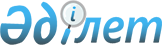 Об установлении квоты рабочих мест для граждан из числа молодежи, потерявших или оставшихся до наступления совершеннолетия без попечения родителей, являющихся выпускниками организаций образования и лиц, состоящих на учете службы пробации уголовно-исполнительной инспекции, а также лиц, освобожденных из мест лишения свободы
					
			Утративший силу
			
			
		
					Постановление акимата Бородулихинского района Восточно-Казахстанской области от 29 октября 2010 года № 807. Зарегистрировано Управлением юстиции Бородулихинского района Департамента юстиции Восточно-Казахстанской области 15 ноября 2010 года за № 5-8-118. Утратило силу - постановлением акимата Бородулихинского района Восточно-Казахстанской области от 29 августа 2016 года № 152      Сноска. Утратило силу - постановлением акимата Бородулихинского района Восточно-Казахстанской области от 29.08.2016 № 152.

      Сноска. Заголовок - в редакции постановления акимата Бородулихинского района Восточно-Казахстанской области от 09.06.2016 N 114 (вводится в действие по истечении десяти календарных дней после дня его первого официального опубликования).

      На основании пункта 7 статьи 18  Трудового кодекса Республики Казахстан от 23 ноября 2015 года, пунктов 7, 8, 9 статьи 9 Закона Республики Казахстан от 06 апреля 2016 года "О занятости населения", пункта 2 статьи 31 Закона Республики Казахстан от 23 января 2001 года "О местном государственном управлении и самоуправлении в Республике Казахстан" акимат Бородулихинского района ПОСТАНОВЛЯЕТ:

      Сноска. Преамбула - в редакции постановления акимата Бородулихинского района Восточно-Казахстанской области от 09.06.2016 N 114 (вводится в действие по истечении десяти календарных дней после дня его первого официального опубликования).

      1. Установить квоту рабочих мест для несовершеннолетних выпускников интернатных организаций и лиц, состоящих на учете службы пробации уголовно-исполнительной инспекции, а также лиц, освобожденных из мест лишения свободы в размере семи процентов от общей численности рабочих мест.

      Сноска. Пункт 1 в редакции постановления акимата Бородулихинского района Восточно-Казахстанской области от 25.10.2012 N 509 (вводится в действие по истечении десяти календарных дней после дня его первого официального опубликования)

      2. Контроль за исполнением данного постановления возложить на заместителя акима района Атаеву Р. А.

      3. Настоящее постановление вводится в действие по истечении 10 календарных дней после дня его официального опубликования.


					© 2012. РГП на ПХВ «Институт законодательства и правовой информации Республики Казахстан» Министерства юстиции Республики Казахстан
				
      Аким района

Т. Касымов
